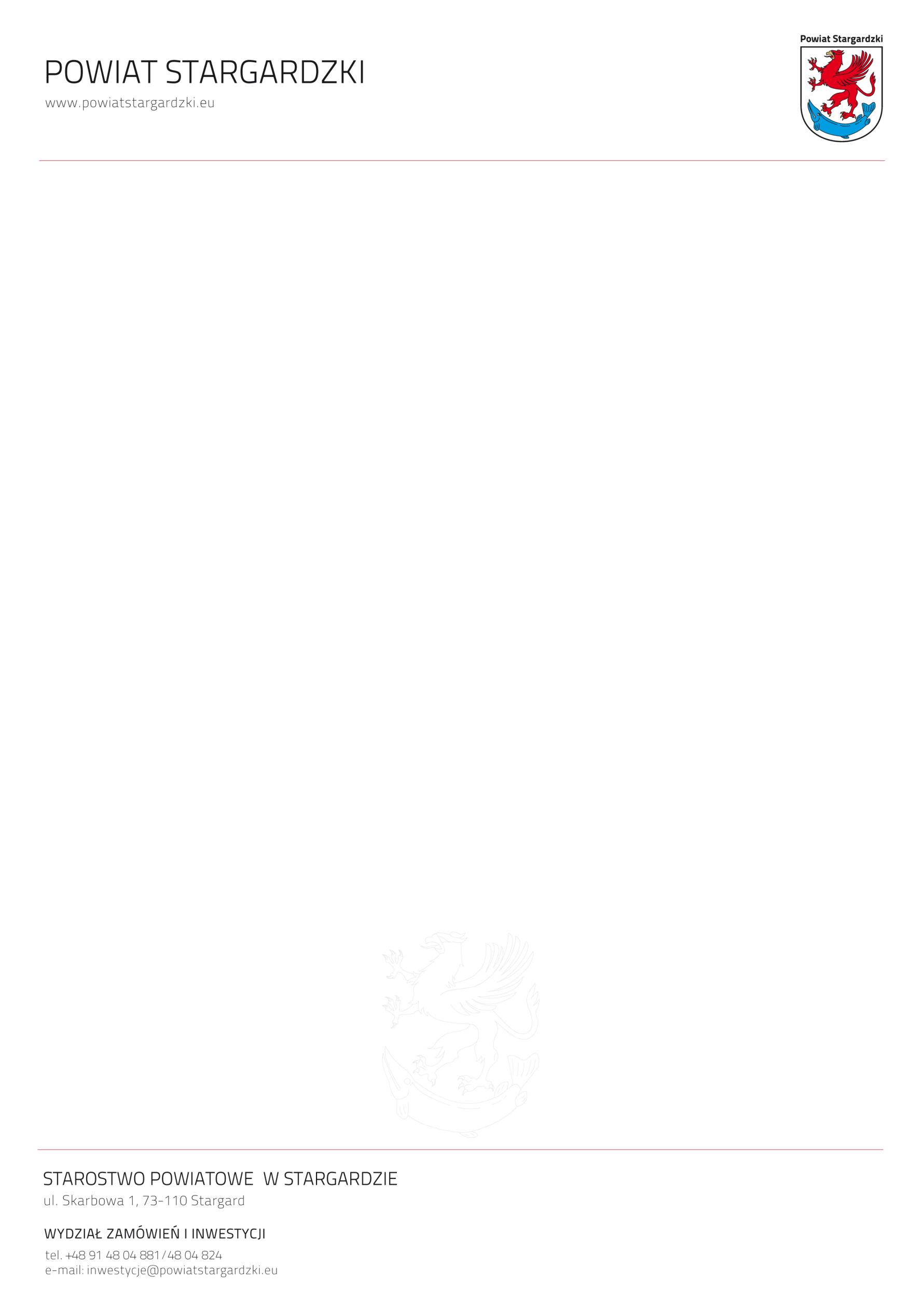 Załącznik nr 1Opis przedmiotu zamówienia„Zakup zestawu komputerowego z oprogramowaniem operacyjnym i biurowym” dla Wydziału ŚrodowiskaPrzedmiotem zamówienia jest zakup zestawu komputerowego z oprogramowaniem operacyjnym i biurowym dla Wydziału Środowiska Starostwa Powiatowego w Stargardzie.Przedmiotem zamówienia jest:Dostawa zestawu komputerowego z oprogramowaniem operacyjnym i biurowym  , w tym:Monitor – 1 szt.Jednostka komputerowa – 1 szt.Pakiet biurowy – 1 szt. Wymagania dotyczące wszystkich dostarczanych produktów:Wszystkie elementy składowe produktów muszą być fabrycznie nowe, nieużywane oraz nieeksploatowane na wystawach lub imprezach targowych, nie wycofane z produkcji, sprawne technicznie, bezpieczne, kompletne i gotowe do pracy, a także muszą spełniać wymagania techniczno-funkcjonalne wyszczególnione w opisie przedmiotu zamówienia.Przedmiot zamówienia musi spełniać wszystkie wymogi dotyczące bezpieczeństwa obowiązujące w Polsce.Zamawiający wymaga, aby każdy produkt dostarczony został w opakowaniu umożliwiającym jego identyfikację, bez konieczności naruszania opakowania. Uszkodzone i zniszczone opakowanie, upoważnia Zamawiającego do odmowy przyjęcia przedmiotu zamówienia.Wykonawca na własny koszt dostarczy sprzęt do siedziby Starostwa Powiatowego 
w Stargardzie.Serwis w trakcie trwania gwarancji bezpłatny dla Zamawiającego.W przypadku wystąpienia w dokumentacji niniejszego postępowania opisów przedmiotu zamówienia, zawierających wskazanie znaków towarowych, patentów lub pochodzenia, źródła lub szczególnego procesu, który charakteryzuje produkty dostarczane przez konkretnego Wykonawcę, w tym w szczególności jednoznacznych nazw urządzeń oraz oprogramowania i konkretnych typów katalogowych, wszystkie takie wskazania i nazwy każdorazowo należy czytać z klauzulą „lub równoważne” o takich samych lub nie gorszych parametrach technicznych, jakościowych, funkcjonalnych oraz estetycznych.Jeżeli w w/w dokumentach podano konkretne typy urządzeń i oprogramowania należy 
to traktować jako pomocnicze wskazanie minimalnego poziomu jakościowego (standardu).Sprawy, które mogą wyniknąć w trakcie realizacji przedmiotu zamówienia, a nie zostały uregulowane w opisie przedmiotu zamówienia, należy każdorazowo uzgadniać z Zamawiającym.Opis szczegółowy urządzenia1) Minimalne wymagania Jednostka komputerowa - stacjonarna, KOD CPV – 30213300-8Minimalne wymagania Monitorów, KOD CPV – 30231300-0 – Monitory ekranowe:Pakiet biurowy, KOD CPV – 48700000-5 – Pakiety oprogramowania użytkowegoPakiet Biurowy: Office Home and Bussines 2021 PL Box lub produkt równoważny.Okres licencji: DożywotniaLiczba stanowisk:1Liczba użytkowników 1Forma dostawy licencji i oprogramowania elektroniczna + podpisany i opieczątkowany wydruk informacji o przyznaniu licencji.Równoważność dla Office Home and Business 2021 PLLicencja (nieograniczona w czasie oraz przestrzeni) na pakiet oprogramowania biurowego Office Home and Business 2021 Polish EuroZone Medialess lub rozwiązanie równoważne 
(tj. oprogramowanie biurowe wchodzące w skład pakietu, zawierającego co najmniej: edytor tekstu, arkusz kalkulacyjny, narzędzie do tworzenia prezentacji, klienta poczty MAPI w polskiej wersji językowej, wykonujące wszystkie funkcjonalności ww. pakietu oprogramowania biurowego, zapewniające możliwość instalacji i poprawnego działania na zaoferowanym systemie operacyjnym, w pełni obsługujące wszystkie istniejące pliki i dokumenty Zamawiającego, wytworzone przy użyciu oprogramowania Microsoft Office: 2003, 2007, 2010, 2013, 2016, 2019 bez utraty jakichkolwiek ich parametrów i cech użytkowych (odpowiednio dla oprogramowania: pliki tekstowe, dokumenty, arkusze kalkulacyjne zawierające makra i formularze, prezentacje multimedialne, itp.), w pełni kompatybilne i zgodne z obecnie zainstalowanym oraz pracującym u Zamawiającego systemem MS Exchange, oprogramowaniem biurowym, antywirusowym, narzędziowym, systemowym, niewymagającym dodatkowych nakładów finansowych ze strony Zamawiającego w celu dostosowania zaoferowanego oprogramowania do ww. systemów). Opis przedmiotu zamówienia. przypadku zaoferowania przez Wykonawcę rozwiązania równoważnego, Wykonawca jest zobowiązany do pokrycia wszelkich możliwych kosztów, wymaganych w czasie wdrożenia oferowanego rozwiązania, w szczególności związanych z dostosowaniem infrastruktury informatycznej, oprogramowania nią zarządzającego, systemowego i narzędziowego (licencje, wdrożenie), serwisu gwarancyjnego oraz kosztów certyfikowanych szkoleń dla administratorów 
i użytkowników oferowanego rozwiązania. Zaoferowane oprogramowanie musi pozwalać 
na przenoszenie pojedynczych sztuk oprogramowania do jednostek zależnych.1. Oprogramowanie musi posiadać pełną polską wersję językową interfejsu użytkownika.2. Możliwość zintegrowania uwierzytelniania użytkowników z usługą katalogową (Active Directory lub funkcjonalnie równoważną) – użytkownik raz zalogowany z poziomu systemu operacyjnego stacji roboczej ma być automatycznie rozpoznawany we wszystkich modułach oferowanego rozwiązania bez potrzeby oddzielnego monitowania go o ponowne uwierzytelnienie się.3. Narzędzia programistyczne umożliwiające automatyzację pracy i wymianę danych pomiędzy dokumentami i aplikacjami (język makropoleceń, język skryptowy – zgodny z Visual Basic for Application).4. Pakiet musi zawierać: edytor tekstów, arkusz kalkulacyjny, narzędzie do przygotowywania 
i prowadzenia prezentacji, narzędzie do zarządzania informacją prywatną (pocztą elektroniczną, kalendarzem, kontaktami i zadaniami).5. Licencja bezterminowa;6. Edytor tekstów umożliwiający:Edycję i formatowanie tekstu w języku polskim wraz z obsługą języka polskiego 
w zakresie sprawdzania pisowni i poprawności gramatycznej oraz funkcjonalnością słownika wyrazów bliskoznacznych i autokorekty;wstawianie oraz formatowanie tabel;wstawianie oraz formatowanie obiektów graficznych;wstawianie wykresów i tabel z arkusza kalkulacyjnego (wliczając tabele przestawne);automatyczne numerowanie rozdziałów, punktów, akapitów, tabel i rysunków;automatyczne tworzenie spisów treści;formatowanie nagłówków i stopek stron;sprawdzanie pisowni w języku polskim; śledzenie zmian wprowadzonych przez użytkowników nagrywanie, tworzenie i edycję makr automatyzujących wykonywanie czynności;określenie układu strony (pionowa/pozioma);wydruk dokumentów; wykonywanie korespondencji seryjnej bazując na danych adresowych pochodzących z arkusza kalkulacyjnego i z narzędzia do zarządzania informacją prywatną;pracę na dokumentach utworzonych przy pomocy posiadanego przez Zamawiającego oprogramowania Microsoft Word w wersjach 2003, 2007, 2010, 2013, 2016 i 2019 
z zapewnieniem bezproblemowej konwersji wszystkich elementów i atrybutów dokumentu;zabezpieczenie dokumentów hasłem przed odczytem oraz przed wprowadzaniem modyfikacji.7. Arkusz kalkulacyjny umożliwiający:Tworzenie raportów tabelarycznych; tworzenie wykresów liniowych (wraz z linią trendu), słupkowych, kołowych;tworzenie arkuszy kalkulacyjnych zawierających teksty, dane liczbowe oraz formuły przeprowadzające operacje matematyczne, logiczne, tekstowe, statystyczne oraz operacje 
na danych finansowych i na miarach czasu;tworzenie raportów tabeli przestawnych umożliwiających dynamiczną zmianę wymiarów oraz wykresów bazujących na danych z tabeli przestawnych;wyszukiwanie i zamianę danych;wykonywanie analiz danych przy użyciu formatowania warunkowego;nazywanie komórek arkusza i odwoływanie się w formułach po takiej nazwie;nagrywanie, tworzenie i edycję makr automatyzujących wykonywanie czynności;formatowanie czasu, daty i wartości finansowych z polskim formatem;zapis wielu arkuszy kalkulacyjnych w jednym pliku; zachowanie pełnej zgodności 
z formatami plików utworzonych za pomocą oprogramowania zachowanie pełnej zgodności 
z formatami plików utworzonych za pomocą posiadanego przez Zamawiającego oprogramowania Microsoft Excel w wersjach 2003, 2007, 2010, 2013, 2016 i 2019 
z uwzględnieniem poprawnej realizacji użytych w nich funkcji specjalnych i makropoleceń;zabezpieczenie dokumentów hasłem przed odczytem oraz przed wprowadzaniemmodyfikacji.8. Narzędzie do przygotowywania i prowadzenia prezentacji umożliwiające:Przygotowywanie prezentacji multimedialnych, które będą:prezentowane przy użyciu projektora multimedialnego;drukowane w formacie umożliwiającym robienie notatek;zapisane jako prezentacja tylko do odczytu;nagrywanie narracji i dołączanie jej do prezentacji;opatrywanie slajdów notatkami dla prezentera;umieszczanie i formatowanie tekstów, obiektów graficznych, tabel, nagrań dźwiękowych 
i wideo;umieszczanie tabel i wykresów pochodzących z arkusza kalkulacyjnego;odświeżenie wykresu znajdującego się w prezentacji po zmianie danych w źródłowym arkuszu kalkulacyjnym;tworzenie animacji obiektów i całych slajdów;prowadzenie prezentacji w trybie prezentera, gdzie slajdy są widoczne na jednym monitorze lub projektorze, a na drugim widoczne są slajdy i notatki prezentera, pełna zgodność 
z formatami plików utworzonych za pomocą posiadanego przez Zamawiającego oprogramowania MS PowerPoint w wersjach 2003, 2007, 2010, 2013, 2016 i 2019.9. Narzędzie do zarządzania informacją prywatną umożliwiające:Pobieranie i wysyłanie poczty elektronicznej z serwera pocztowego;filtrowanie niechcianej poczty elektronicznej (SPAM) oraz określanie listy zablokowanych 
i bezpiecznych nadawców;tworzenie katalogów, pozwalających katalogować pocztę elektroniczną;tworzenie reguł przenoszących automatycznie nową pocztę elektroniczną do określonych katalogów bazując na słowach zawartych w tytule, adresie nadawcy i odbiorcy;oflagowanie poczty elektronicznej z określeniem terminu przypomnienia;zarządzanie kalendarzem; udostępnianie kalendarza innym użytkownikom;przeglądanie kalendarza innych użytkowników;zapraszanie uczestników na spotkanie, co po ich akceptacji powoduje automatyczne wprowadzenie spotkania w ich kalendarzach;zarządzanie listą zadań;zlecanie zadań innym użytkownikom;zarządzanie listą kontaktów;udostępnianie listy kontaktów innym użytkownikom;przeglądanie listy kontaktów innych użytkowników;możliwość przesyłania kontaktów innym użytkownikom, pełna zgodność obsługi poczty, kalendarzy, kontaktów i zadań ze wdrażanym u Zamawiającego serwerem.SEKRETARZ POWIATUTadeusz LerPozycja nr.Nazwa komponentuWymagane parametry techniczneTypKomputer stacjonarnyProcesorIntel Core i7-12700 (12 rdzeni, 20 wątków, 2.10-4.90 GHz, 25 MB cache)RAM Zainstalowana1x16GB DDR4-3200/ 64 GB (maks.)DźwiękZintegrowana karta dźwiękowaDyskSSD PCIe- M.2, 512 GB,Napęd optycznyNagrywarka DVDKarta GraficznaIntel UHD GraphicsInterfejsy wideoHDMIMysz i klawiaturaW zestawieŁącznośćWi-Fi 5 (802.11 a/b/g/n/ac)LAN 10/100/1000 MbpsBluetoothInterfejsy1 x LAN - RJ-45| min. 4x USB 3.2 Gen |4x USB 2.0  |1 x wyjście/wejście liniowe audio|1 x Wyjście HDMI | 1x DisplayPortDodatkowe informacjeMożliwość zabezpieczenia linkąZasilaczAC 120/230 V (50/60 Hz), moc dostosowana do podzespołów jednostkiSystem operacyjnyWindows 11 Pro 64-bit Edition interfejs wielojęzycznyPozycja nr.Nazwa komponentuWymagane parametry techniczneRodzaj wyświetlaczaMonitor z podświetleniem LED / matryca IPSWielkość przekątnej23.8"Współczynnik kształtu16:9Rozdzielczość1920x1080Jasność250 cd/m²Współczynnik kontrastu1 000:1EkranPłaskiCzas reakcji4 msPionowy kąt widzenia178 stopniPoziomy kąt widzenia178 stopniPowłoka ekranumatowaZłącza1xHDMI | 1x DisplayPort |1x Wejście liniowe audio1x AC-in (wejście zasilania)RegulacjaKąta pochylenia, wysokości, kąta obrotuDodatkowe informacjeKompatybilny z Kensington-lockDołączone akcesoriaSkrócona instrukcja obsługiInstrukcja bezpieczeństwaKabel zasilającyKabel HDMIWbudowane głośnikiTakZasilanieAC 100~240V, 50/60 Hz